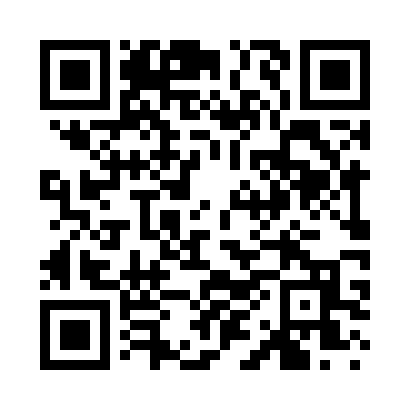 Prayer times for Normania, Minnesota, USAMon 1 Jul 2024 - Wed 31 Jul 2024High Latitude Method: Angle Based RulePrayer Calculation Method: Islamic Society of North AmericaAsar Calculation Method: ShafiPrayer times provided by https://www.salahtimes.comDateDayFajrSunriseDhuhrAsrMaghribIsha1Mon3:495:421:275:359:1211:062Tue3:505:431:275:359:1211:053Wed3:505:431:285:359:1211:044Thu3:515:441:285:359:1111:045Fri3:525:451:285:369:1111:036Sat3:545:451:285:369:1111:027Sun3:555:461:285:369:1011:018Mon3:565:471:285:369:1011:019Tue3:575:481:295:369:0911:0010Wed3:585:481:295:359:0910:5911Thu4:005:491:295:359:0810:5812Fri4:015:501:295:359:0810:5613Sat4:025:511:295:359:0710:5514Sun4:045:521:295:359:0610:5415Mon4:055:531:295:359:0510:5316Tue4:075:541:295:359:0510:5217Wed4:085:551:295:359:0410:5018Thu4:095:561:305:349:0310:4919Fri4:115:571:305:349:0210:4720Sat4:135:581:305:349:0110:4621Sun4:145:591:305:349:0010:4522Mon4:166:001:305:338:5910:4323Tue4:176:011:305:338:5810:4124Wed4:196:021:305:338:5710:4025Thu4:206:031:305:338:5610:3826Fri4:226:041:305:328:5510:3727Sat4:246:051:305:328:5410:3528Sun4:256:061:305:318:5310:3329Mon4:276:071:305:318:5210:3130Tue4:296:081:305:318:5110:3031Wed4:306:091:305:308:4910:28